PERSON SPECIFICATION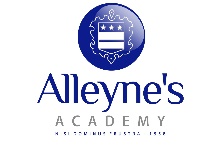 Teacher of Humanities		FACTORSESSENTIALDESIRABLEMEASURED BYQUALIFICATIONS AND SKILLSEvidence of continuing professional developmentAGood Honours Degree (First or Second Class)AGraduate with Qualified  StatusASPECIAL KNOWLEDGE, ABILITIES AND/OR EXPERIENCEKnowledge and understanding of effective teaching and learning stylesI, PUnderstanding of effective practice in the management of behaviour for learningI, PKnowledge and understanding of Geography or History or RE and willing to teach all three subjectsIAbility to demonstrate clear, flexible and sensitive teachingIAbility to motivate studentsI, PAble to monitor, evaluate and review student progressPUp-to-date knowledge and understanding of current educational issuesPProfessional proficiency and experience in the use of ICT IAbility to teach a subject in addition to main discipline within the Humanities group of subjectsA, IPERSONAL QUALITIESHigh professional standards and expectationsICommitment to a broad and balanced education for all studentsA, IClear vision, ability to think creatively, plan, monitor, evaluate and reviewA, IAbility to work under pressureIWillingness to contribute to supervision duties out of lessons e.g. break time IAbility to inspire confidence in students, colleagues and parentsI, PVery good record of health, attendance and punctualityAProfessional standard of personal presentation and dressICommitment to participate in extra-curricular activitiesA, IINTEREST AND MOTIVATION IN THE JOBHighly self motivatedA, IHelpful, flexible, adaptableIStudent focusesIAbility to remain calm under pressureIInterest and experiences outside teachingA, ISAFEGUARDINGIn addition to the ability to perform the duties of the post, issues relating to safeguarding and promoting the welfare of children will need to be demonstrated these will include:Motivation to work with children and young people.Ability to form and maintain appropriate relationships and personal boundaries with children and young people.Emotional resilience in working with challenging behaviours and attitudes to use of authority and maintaining disciplineDuring the interview process the interview panel will explore issues relating to safeguarding and promoting the welfare of childrenSAFEGUARDINGIn addition to the ability to perform the duties of the post, issues relating to safeguarding and promoting the welfare of children will need to be demonstrated these will include:Motivation to work with children and young people.Ability to form and maintain appropriate relationships and personal boundaries with children and young people.Emotional resilience in working with challenging behaviours and attitudes to use of authority and maintaining disciplineDuring the interview process the interview panel will explore issues relating to safeguarding and promoting the welfare of childrenSAFEGUARDINGIn addition to the ability to perform the duties of the post, issues relating to safeguarding and promoting the welfare of children will need to be demonstrated these will include:Motivation to work with children and young people.Ability to form and maintain appropriate relationships and personal boundaries with children and young people.Emotional resilience in working with challenging behaviours and attitudes to use of authority and maintaining disciplineDuring the interview process the interview panel will explore issues relating to safeguarding and promoting the welfare of childrenSAFEGUARDINGIn addition to the ability to perform the duties of the post, issues relating to safeguarding and promoting the welfare of children will need to be demonstrated these will include:Motivation to work with children and young people.Ability to form and maintain appropriate relationships and personal boundaries with children and young people.Emotional resilience in working with challenging behaviours and attitudes to use of authority and maintaining disciplineDuring the interview process the interview panel will explore issues relating to safeguarding and promoting the welfare of childrenKey:  A = Application Form, I = Interview, P = Practical (Taught Lesson)Key:  A = Application Form, I = Interview, P = Practical (Taught Lesson)Key:  A = Application Form, I = Interview, P = Practical (Taught Lesson)Key:  A = Application Form, I = Interview, P = Practical (Taught Lesson)